COLEGIO EMILIA RIQUELME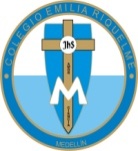 DOCENTE: ALEXANDRA OCAMPO LONDOÑOÁREA: CIENCIAS NATURALES GRADO: SEXTOSEGUNDO PERIODO“Sea tu amor dulce, prudente, generoso, callado, humilde… extremos no. Dios se recrea en los sencillos y chiquitos.” M.E.RACTIVIDADES SEMANA 6 (mayo 26-29)Buenos días queridas estudiantes, deseo que se encuentren muy bien al igual que cada una de sus familias. El martes y miércoles, como es habitual, tendremos clase virtual por zoom. Socializaremos los videos de la práctica experimental. El enlace para acceder a la plataforma se los enviaré al  grupo de WhatsApp.Cualquier inquietud, me pueden escribir al WhatsApp: 3022249009 o al correo electrónico alexandra@campus.com.co.¡Gracias!Feliz y bendecido resto de día